.WALK FORWARD LEFT, RIGHT, ½ TURNING HIP BUMPS RIGHT, STEP ½ PIVOT TURNSTEP PIVOT, STEP TURN SWIVEL, STEP TOUCH, STEP TOUCHFULL UNWIND, SHOULDER ROLL, TOUCH HITCH SLIDE, KICK BALL CROSS, KNEES¼ TURN PRESS, RECOVER, AND STEP PIVOT, ½ TURNING STEP TOUCH STEP TWICEREPEATTAGDanced at the end of the 2nd and 4th wallsWALK LEFT, RIGHT, STEP PIVOT ¼ TURN TWICE, STEP ¼ TURN LEFT, TOUCH RIGHT TO SIDEWALK RIGHT, LEFT, STEP PIVOT ¼ TURN TWICE, STEP ¼ TURN RIGHT, TOUCH LEFT TO SIDEKeep It Real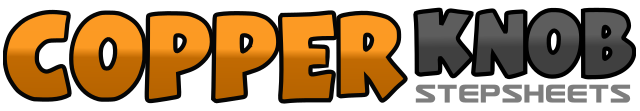 .......Count:32Wall:4Level:Intermediate.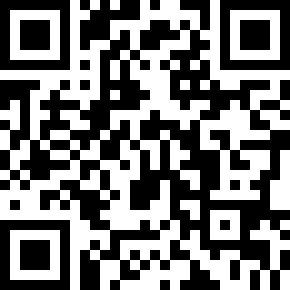 Choreographer:Shelley Lindsay (UK)Shelley Lindsay (UK)Shelley Lindsay (UK)Shelley Lindsay (UK)Shelley Lindsay (UK).Music:Let Her Go - Blu CantrellLet Her Go - Blu CantrellLet Her Go - Blu CantrellLet Her Go - Blu CantrellLet Her Go - Blu Cantrell........1-2Step forward on left, step forward on right3&Step forward on left as you bump hips forward, ¼ turn right bumping hips right4&¼ turn right bumping hips back, bump hips forward5-6Look over left shoulder as you bump hips back, step forward on right7-8Step forward on left, ½ turn pivot right1-2Step forward on left, pivot ½ turn right3&4Step forward on left, ¼ turn left stepping right to side, turn ¼ pivot left touching left across right foot5-6Step left to side, touch right behind7-8Step right to side, touch left behind1Full unwind left taking weight onto left foot (option: transfer weight to left - no turn)2Roll left shoulder back as you click left fingers at waist height3&4Touch right to side, hitch right leg, step right to side5&6&Kick left foot to side, step left in place, step right over left, step left to side7&8&Feet apart and legs bent, turn both knees out (7), in (&), out (8), in (&)1-2Turn ¼ to right pressing weight forward on right, recover weight back on left&3-4Step right next to left instep, step forward on left, pivot ½ turn right5-6&Step forward on left, ¼ turn right touching right next to left, ¼ turn right stepping forward on right7-8&Step forward on left, ¼ turn right touching right next to left, ¼ turn right stepping forward on right1-2Step forward left, step forward right3-4Step forward left, pivot ¼ turn right transferring weight to right5-6Step forward left, pivot ¼ turn right transferring weight to right7-8Step forward left, ¼ turn left touching right to side1-2Step forward right, step forward left3-4Step forward right, pivot ¼ turn left transferring weight to left5-6Step forward right, pivot ¼ turn left transferring weight to left7-8Step forward right, ¼ turn right touching left to side